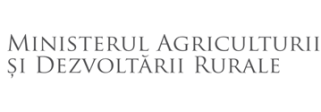 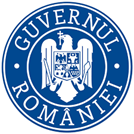 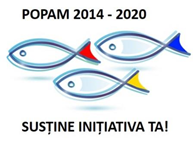 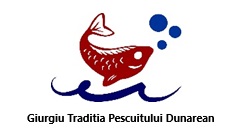 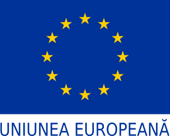 ASOCIATIA  GIURGIU TRADITIA  PESCUITULUI DUNAREANSediu social: B-dul. Mihai Viteazu , nr. 4, bl.B1, etaj 4, camera 12,  GiurgiuPunct de lucru: Str. Mircea cel Bătrân nr. 21Tel: 0722143087;  e-mail: glgiurgiu@gmail.comANUNT PRELUNGIRE APEL DE SELECTIE A CERERILOR DE FINANTARE       Se prelungeste termenul limita pentru depunerea proiectelor cu 30 zile conform calendarului actualizat:Calendar estimativ de lansare a sesiunilor de depunere -actualizat-Denumirea MasuriiPerioada sesiunii de depunereAlocarea indicativa pe sesiune lei/euroMasura 1 Diversificarea activităților și sprijinirea comunităților pescărești, crearea de valoare adăugată și de locuri de muncă în teritoriul FLAG06.07.2018-28.12.2018Prelungita pana la 28.01.2018900.000,00 Euro / 4.012.650,00 leiMasura 2 Promovarea zonei și a produselor pescărești din teritoriul FLAG06.07.2018-28.12.2018Prelungita pana la 28.01.2018400.000 Euro/1.783.400 LEI